Supplementary Material forN2-fixing tropical legume evolution: a contributor to enhanced weathering through the Cenozoic?Dimitar Z. Epihov, Sarah A. Batterman, Lars O. Hedin, Jonathan R. Leake, Lisa M. Smith and David J. Beerling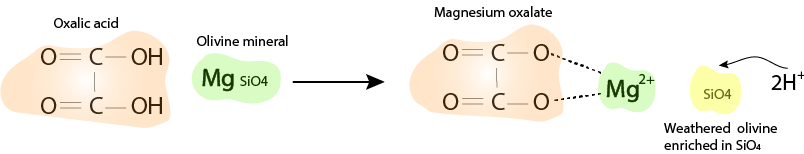 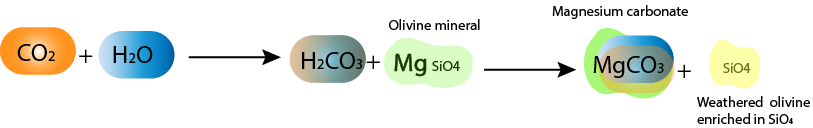 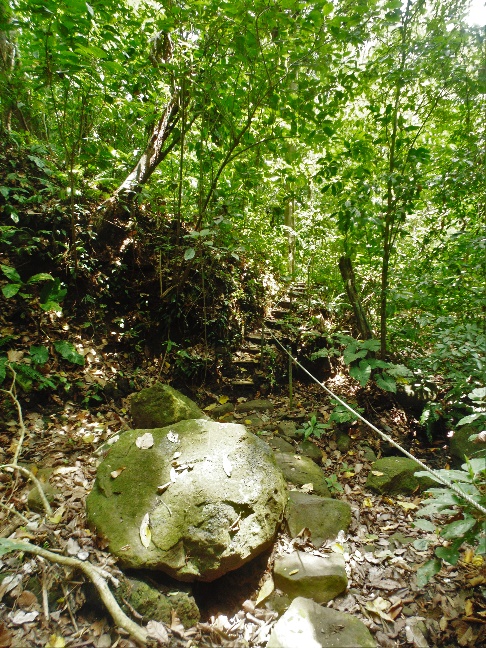 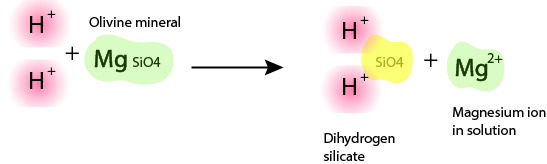 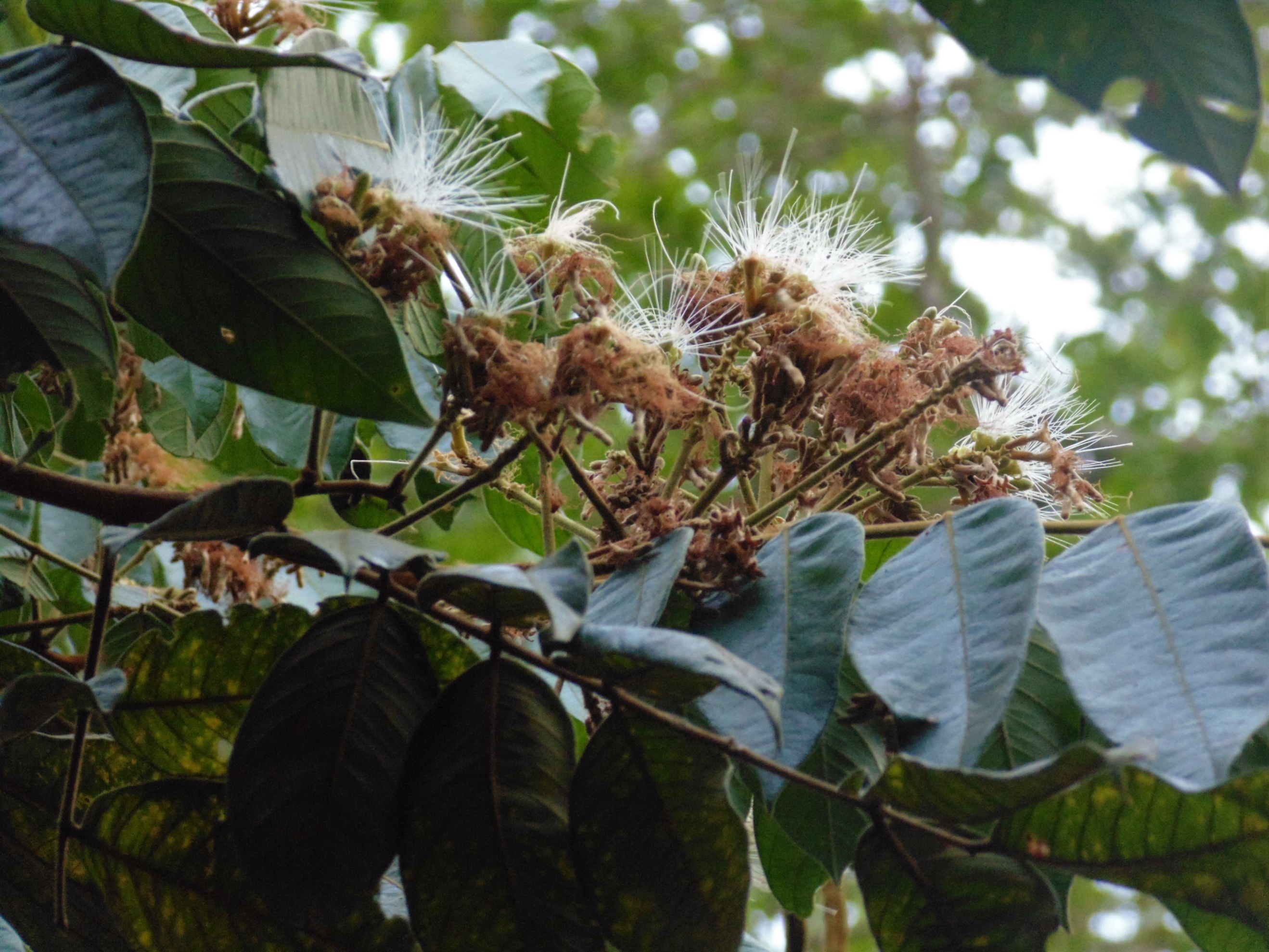 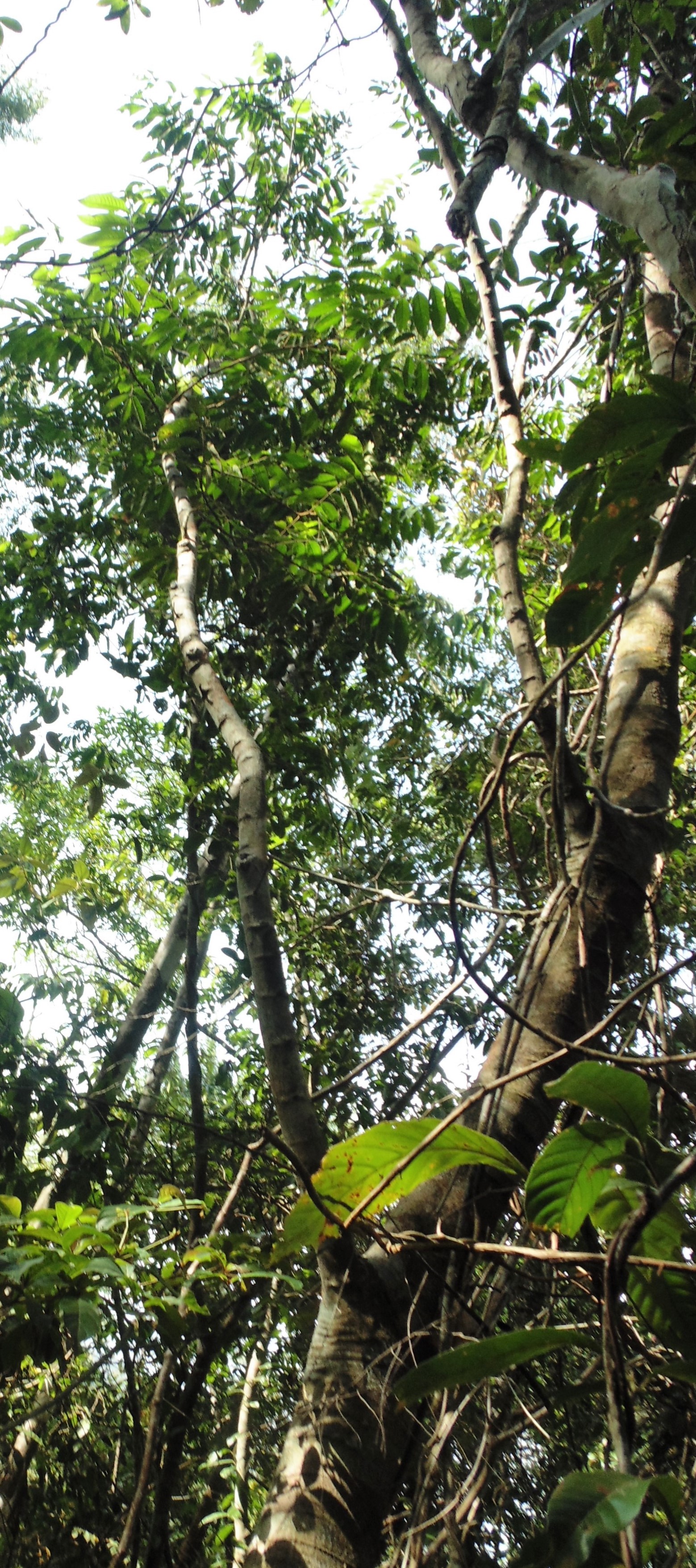 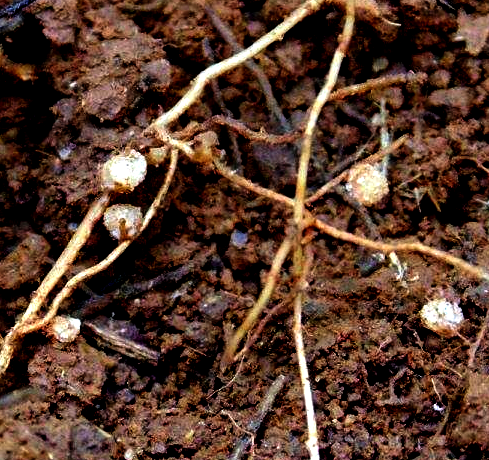 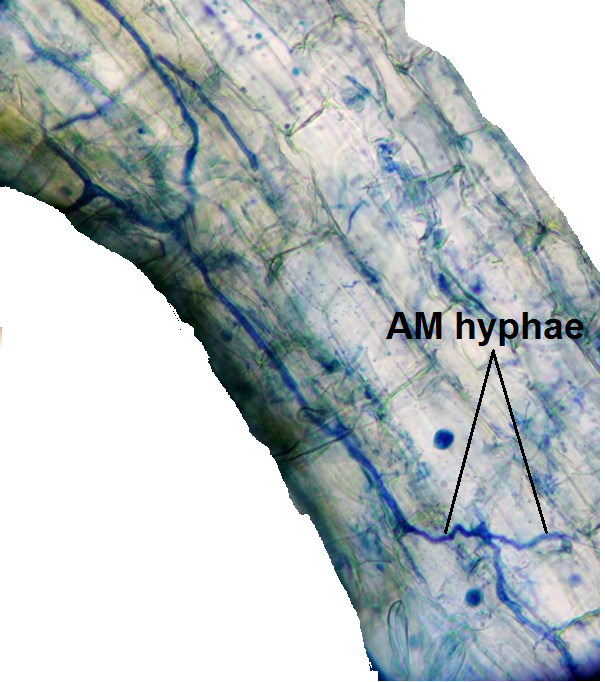 Supplementary ReferencesSupplementary References1.	Taylor, L. L., Leake, J. R., Quirk, J., Hardy, K., Banwart, S. a. & Beerling, D. J. 2009 Biological weathering and the long-term carbon cycle: Integrating mycorrhizal evolution and function into the current paradigm. Geobiology 7, 171–191. (doi:10.1111/j.1472-4669.2009.00194.x)2.	Van Rompaey, K., Van Ranst, E., Verdoodt, A. & De Coninck, F. 2007 Use of the test-mineral technique to distinguish simple acidolysis from acido-complexolysis in a Podzol profile. Geoderma 137, 293–299. (doi:10.1016/j.geoderma.2006.08.014)3.	Li, W., Yu, L. J., He, Q. F., Wu, Y., Yuan, D. X. & Cao, J. H. 2005 Effects of microbes and their carbonic anhydrase on Ca2+ and Mg2+ migration in column-built leached soil-limestone karst systems. Appl. Soil Ecol. 29, 274–281. (doi:10.1016/j.apsoil.2004.12.001)4.	Hogberg, P. 1986 Nitrogen-Fixation and Nutrient Relations in Savanna Woodland Trees (Tanzania). J. Appl. Ecol. 23, 675–688. (doi:10.2307/2404045)5.	Diédhiou,  a. G., Guèye, O., Diabaté, M., Prin, Y., Duponnois, R., Dreyfus, B. & Bâ,  a. M. 2005 Contrasting responses to ectomycorrhizal inoculation in seedlings of six tropical African tree species. Mycorrhiza 16, 11–17. (doi:10.1007/s00572-005-0007-8)6.	Hopkins, M. S., Reddell, P., Hewett, R. K. & Graham,  a W. 1996 Comparison of root and mycorrhizal characteristics in primary and secondary rainforest on a metamorphic soil in north Queensland, Australia. J. Trop. Ecol. 12, 871–885. (doi:10.1017/S0266467400010130)7.	Werner, G. D. a, Cornwell, W. K., Sprent, J. I., Kattge, J. & Kiers, E. T. 2014 A single evolutionary innovation drives the deep evolution of symbiotic N2-fixation in angiosperms. Nat. Commun. 5, 4087. (doi:10.1038/ncomms5087)8.	Teamroong, N. & Boonkerd, N. 2006 Rhizobial Production Technology. In Microbial Biotechnology in Agriculture and Aquaculture vol. 2 (ed R. Ray), pp. 77–110. Science Publishers. 9.	Lewin, A. et al. 1987 Multiple host-specificity loci of the broad host-range Rhizobium sp. NGR234 selected using the widely compatible legume Vigna unguiculata. Plant Mol. Biol. 8, 447–459. (doi:10.1007/BF00017990)10.	Alexander, B. Y. I. J. & Hogberg, P. 1986 Ectomycorrhizas of Tropical Angiospermous Trees. New Phytol. 102, 541–549. (doi:10.1111/j.1469-8137.1986.tb00830.x)11.	Newbery, D. & Alexander, I. 1988 Ectomycorrhizal rain‐forest legumes and soil phosphorus in Korup National Park, Cameroon. New Phytol. 109, 433–450. 12.	Calvillo-Canadell, L. & Cevallos-Ferriz, S. R. S. 2005 Diverse Assemblage of Eocene and Oligocene Leguminosae from Mexico. Int. J. Plant Sci. 166, 671–692. 13.	Berry, E. W. 1930 Revision of the Lower Eocene Wilcox flora of the southeastern states: With descriptions of new species, chiefly from Tennessee and Kentucky. US Gov. Print. Off. 156. 14.	Irving, R. S. & Stuessy, T. F. 1971 A New Paratropical Angiosperm Florule in the Eocene Rockdale Formation of Bastrop County, Texas. Southwest. Nat. 16, 111–116. 15.	Caccavari, M. A. 1996 Analysis of the South American fossil pollen record of Mimosoideae (Leguminosae). Rev. Palaeobot. Palynol. 94, 123–135. 16.	Herendeen, P. S., Crepet, W. L. & Dilcher, D. L. 1992 The fossil history of the Leguminosae: phylogenetic and biogeographic implications. In Advances in Legume Systematics Part 4. The Fossil Record, pp. 303–316. Kew Publishing. 17.	Herendeen, P. S. & Jacobs, B. F. 2000 Fossil Legumes from the Middle Eocene (46.0 Ma) Mahenge Flora of Singida, Tanzania. Am. J. Bot. 87, 1358–1366. 18.	Wang, Q., Ferguson, D. K., Feng, G.-P., Ablaev, A. G., Wang, Y.-F., Yang, J., Li, Y.-L. & Li, C.-S. 2010 Climatic change during the Palaeocene to Eocene based on fossil plants from Fushun, China. Palaeogeogr. Palaeoclimatol. Palaeoecol. 295, 323–331. (doi:10.1016/j.palaeo.2010.06.010)19.	Maley, J. 1996 The African rain forest – main characteristics of changes in vegetation and climate from the Upper Cretaceous to the Quaternary. Proc. R. Soc. Edinburgh. Sect. B. Biol. Sci. 104, 31–73. (doi:10.1017/S0269727000006114)20.	Taylor, D. W. 1990 Paleobiogeographic relationships of angiosperms from the Cretaceous and early Tertiary of the North American area. Bot. Rev. 56, 279–417. (doi:10.1007/BF02995927)21.	MacGinitie, H. D. 1941 H. D. MacGinitie. 1941. A Middle Eocene Flora from the Central Sierra Nevada. 534: 1-178. Carnegie Inst. Washingt. Publ. 534, 1–178. 22.	Awasthi, N. 1992 Indian fossil legumes. In Advances in Legume Systematics 4: The Fossil Record, pp. 225–250.23.	Graham, A. 1992 The current status of the legume fossil record in the Carribean region. In Advances in Legume Systematics 4: The Fossil Record, pp. 161–167.24.	Herendeen, P. S. & Crane, P. R. 1992 Early Caesalpinioid fruits from the Palaeogene of Southern England. In Advances in Legume Systematics 4: The Fossil Record, 25.	Pan, A. D., Jacobs, B. F. & Herendeen, P. S. 2010 Detarieae sensu lato (Fabaceae) from the Late Oligocene (27.23 Ma) Guang River flora of north-western Ethiopia. Bot. J. Linn. Soc. 163, 44–54. (doi:10.1111/j.1095-8339.2010.01044.x)26.	In press. Afzelioxylon furoni (N° inventaire 5731) http://albinoni.snv.jussieu.fr/DB/specimens/fiche/spe442.html. 27.	Shakryl, A. K. 1992 Leguminosae species from the Tertiary of Abkhazia. In Advances in Legume Systematics: Part 4. The Fossil Record (eds P. S. Herendeen & D. L. Dilcher), Kew Publishing. 28.	Ettingshausen, C. B. 1879 Report on Phyto-Palaeontological Investigations of the Fossil Flora of Sheppey. Proc. R. Soc. London 29, 388–396. (doi:10.1098/rspl.1879.0065)29.	Postigo Mijarra, J. M., Barrón, E., Gómez Manzaneque, F. & Morla, C. 2009 Floristic changes in the Iberian Peninsula and Balearic Islands (south-west Europe) during the cenozoic. J. Biogeogr. 36, 2025–2043. (doi:10.1111/j.1365-2699.2009.02142.x)30.	Wilf, P., Johnson, K. R., Cúneo, N. R., Smith, M. E., Singer, B. S. & Gandolfo, M. a 2005 Eocene plant diversity at Laguna del Hunco and Río Pichileufú, Patagonia, Argentina. Am. Nat. 165, 634–650. (doi:10.1086/430055)31.	Cantrill, D. J., Bamford, M. K., Wagstaff, B. E. & Sauquet, H. 2013 Early Eocene fossil plants from the Mwadui kimberlite pipe, Tanzania. Rev. Palaeobot. Palynol. 196, 19–35. (doi:10.1016/j.revpalbo.2013.04.002)32.	Batterman, S. A. 2013 Symbiotic N2 fixation in tropical forests: Scaling from individuals to ecosystems. 33.	Malmer,  a 2007 General ecological features of miombo woodlands and considerations for utilization and management. MITMIOMBO--Management Indig. Tree Species Ecosyst. Restor. Wood Prod. Semi-Arid Miombo Woodlands East. Africa. Proc. First MITMIOMBO Proj. Work. held Morogoro, Tanzania , 6–12. 34.	Greenberg, R., Bichier, P. & Sterling, J. 1997 Acacia, cattle and migratory birds in southeastern Mexico. Biol. Conserv. 80, 235–247. (doi:10.1016/S0006-3207(96)00137-1)35.	Torti, S. D. & Coley, P. D. 1999 Tropical Monodominance: A preliminary test of the Ectomycorrhizal Hypothesis. Biotropica 31, 220–228. 36.	Esoeyang, E., Bechem, T., Chuyong, G. B. & Fon, B. T. 2014 A survey of mycorrhizal colonization in the 50-ha Korup Forest Dynamic Plot in Cameroon. Am. J. Plant Sci. 5, 1403–1415. 